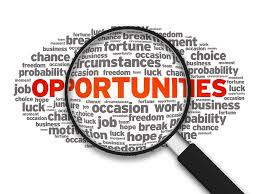 Virtual Work ExperienceEngine – Ever dreamed of getting a job as an inventor?  
Date: 19th July 2021  
Eligibility: 16 – 19 year olds. 
Application Deadline: 25th June 2021     
Build Yourself with Wates   
Dates: 19th - 23rd July  
Eligibility: 14 -19 year olds interested in a Career in Construction.   
Application Deadline: 30th June 2021  Tesco - Presenting Yourself with Confidence 
Dates: 5th July  
Eligibility: 15 -19 year olds   
Application Deadline: 21st June 2021 BP – Work Insights 
Dates: 26th - 29th July 2021 
Eligibility: 14 -19 year olds interested in Energy 
Application Deadline: 26th June 2021 Sytech Digital Forensics 
Dates: 13th July 2021 
Eligibility: 14 -19-year-olds interested in Technology 
Application Deadline: 26th June 2021 
 Santander – WE Initiate  
Dates: 27th July 2021 
Eligibility: 14 -19 year olds interested in Banking 
Application Deadline: 27th June 2021 
  Santander – DIGIWISE Dates: 28th July 2021 
Eligibility: 14 -19 year olds interested in Banking + Finance 
Application Deadline: 28th June 2021 Bentley Motors 
19/08/21 03/08/21 22/07/21 18/08/21 
Eligibility: 16 -18 year olds  Application Deadline: 30th June 2021 Somerset NHS Trust – preference Somerset applicants  
Dates: 14th July 2021 
Eligibility: 14 -19 year olds interested in Health 
Application Deadline: 30th June 2021 Careers in Nursing – British Army Medical Services 
Dates: 20th July 2021 
Eligibility: 14 -19 year olds interested in Health 
Application Deadline: 20th June 2021 Hawkins Brown – Architecture Dates: 19th - 23rd July 2021 
Eligibility: 15 -19 year olds interested in Architecture 
Application Deadline: 21st June 2021 GSK Virtual Work Experience: Have you ever considered a career in the world of pharmaceuticals? On Thursday 1st July 9:00 - 16:00 GSK will be hosting their Virtual Summer Work Experience Day to which you’re invited. This is the only event GSK will be running over the summer so if you like the sound of learning from some of the world’s leading scientists as they talk all about the pharmaceuticals and healthcare industry then this is the opportunity you’ve been waiting for!The online event is open to: Y10 / S3, Y11 / S4, Y12 / S5, Y13 / S6 & Y14.GSK is a science-led global healthcare company with a special purpose: to help people do more, feel better, live longer. “Turning that purpose into reality starts with our employee experience, because we know when we feel at our best, we perform at our best.”If you’d like to apply to this exclusive event, please click on the registration link below.Registration Link:https://www.research.net/r/GSK-Work-ExperienceChannel TalentDr Harry T Dyer from UEA will also share fascinating insights into Digital Education whilst bringing to life the student experience at UEA relevant to such modules.June 22 @ 16:15 - 17:15 Education - University Module Insights - Reading & UEA (KS5) Find out more »As always, the session is suitable for student groups as well as individuals joining from home or school/college.

Please also look out for these Sociology/Criminology related events:June 29 @ 16:15 - 17:15 Criminology - University Module Insights - Surrey & 1 Uni TBC (KS5) Find out more »July 14 @ 14:15 - 15:15 Sociology: Who Is Watching You? Sociology & Surveillance With BGU (KS5) Find out more »On 25th June, Dr Alex Leveringhaus from University of Surrey will explore anarchism, weighing up the assumptions of modern political thought around freedom and equality with the existence of the state. This will prove a fascinating and thought provoking 45 minutes.June 25 @ 12:45 - 13:30 Politics - Focus On Political Ideologies - Anarchism - With University of Surrey (KS5) Find out more »In insight4me Film Studies on 24 June, Jacqueline Griffin from UEA will consider the surprising influence of experimental design on Hollywood, alongside Nottingham's Dr Lucy Bradnock who explores the work of artists and experimental filmmakers Bruce Conner and Wallace Berman. June 24 @ 14:15 - 15:15 Film Studies - Experimental Film (1960-2000) - With Nottingham & UEA (KS5) Find out more »